Использование цифровых лабораторий как средства повышения качества образования в области естествознанияЗам. директора по УВР Каменской средней школы Блохина С.В.«Если сегодня мы будем учить так, как учили вчера, мы украдем у наших детей завтра»Джон Дьюи3сл.  Современный урок невозможен без использования информационных технологий. Их применение в обучении - одна из наиболее важных и устойчивых тенденций развития мирового образовательного процесса.       4сл.  Согласно ФГОС второго поколения, результатом освоения основной образовательной программы основного и среднего общего образования при изучении естественных наук является обеспечение формирования умений проведения простых экспериментальных исследований, прямых и косвенных измерений с использованием аналоговых и цифровых измерительных приборов, и навыков адекватной оценки полученных результатов, приобретение опыта применения научных методов познания, наблюдения явлений.          При изучении физики, химии и биологии информационные технологии становятся эффективным вспомогательным средством, которое помогает повышать качество знаний обучающихся и качество самих уроков.    5сл.  Сегодня в центре нашего внимания  - применение оборудования цифровых лабораторий для физики, химии и биологии, которые наша школа получила в рамках Национального проекта «Образование», как оборудование Центра образования естественно-научной и технологической направленности «Точка роста»" в 2021 году.        С точки зрения разработчиков, цифровая лаборатория  приближает школьные лабораторные и исследовательские работы к современному стандарту научной работы. Широкий набор возможностей, обеспечиваемых цифровыми средствами измерения, не только обеспечивает в ходе практической работы наглядное выражение полученных ранее теоретических знаний, но и демонстрирует их значимость для обыденной жизни.    6сл. Любая цифровая лаборатория включает в себя следующее оборудование : собственно цифровую лабораторию, компьютер ,  цифровые датчики  и программное обеспечение для проведения демонстрационного и лабораторного эксперимента.7-8сл.  Что представляют из себя цифровые датчики?Рассмотрим на примере Цифровой лаборатории по биологии:Датчик температуры окружающей среды и относительной влажности.Датчик уровня pHДатчик освещенностиДатчик электрической проводимостиДатчик температуры исследуемой среды9сл. Датчики, выделенные красным цветом входят в состав лабораторий по химии.Все датчики, разъемы лабораторий универсальны, что позволяет дополнять лаборатории другими датчиками из других лабораторий, если это необходимо в целях эксперимента.10сл. Цифровая  лаборатория по физике включает в себя:1.Датчик силы тока2.Датчик ускорения3.Датчик электрического напряжения4. Датчик магнитного поля5. Датчик температуры исследуемой среды.11сл. Вместе с цифровыми лабораториями пришли перечни и примерное описание лабораторных работ  по предметам, где прописаны цели лабораторных работ, оборудование и материалы, подготовка и проведение эксперимента,  вопросы, которые следует обсудить.Очень помогает схема экспериментальной установки. Например, так выглядит на схеме лабораторная работа «Замерзание и плавление воды».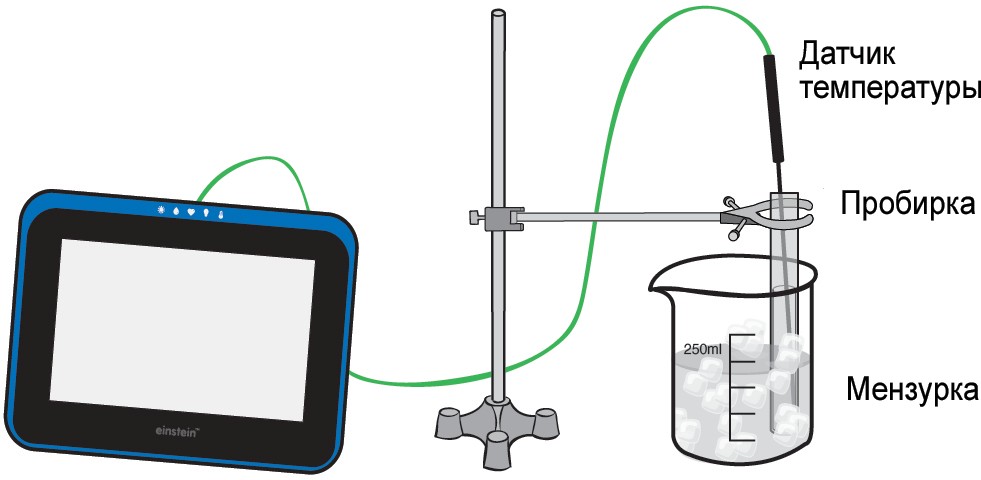 12сл. Какие преимущества проведения экспериментов, исследований с помощью цифровых лабораторий открылись для нас? 13сл. Какие проблемы возникли в ходе освоения нового оборудования?14сл. В результате оценки всей ситуации, мы пришли к выводу, что  в этом учебном году для нашей школы оптимальный вариант – это использование цифровых лабораторий преимущественно во внеурочной, проектной деятельности , а также на занятиях элективного курса  «Индивидуальный проект» в 10 и 11 классах.  Более подробно о «Использование цифровых лабораторий в освоенииэлективного курса «Индивидуальный проект» (10-11классы)на базе «Точки роста»» расскажет преподаватель  биологии Голубева Е.В.Использование цифровых лабораторийИспользование цифровых лабораторийПреимуществаПроблемы1.Компактность и функциональность. Каждый комплект устройства занимает минимум места, обладает необходимым набором датчиков для проведения всех основных экспериментов в рамках стандартного курса образовательных программ.  1.Программное обеспечение, установленное первоначально, работало некорректно, данные датчиков не всегда читались лабораториями и не всегда отражались  в программе на компьютере, что приводило к сбоям, заминкам  в работе, а это при 35-минутном уроке в условиях Ковид в этом учебном году было недопустимо2.Специалисты технической поддержки Центра «Точка роста» только в марте 2022 года обновили программное обеспечение цифровых лабораторий  на более совершенное, что сократило количество сбоев в работе.2.Наглядное представление результатов эксперимента в виде графиков, диаграмм и таблиц.  Цифровые лаборатории преобразуют огромный поток информации в легко воспринимаемую визуальную форму. 1.Программное обеспечение, установленное первоначально, работало некорректно, данные датчиков не всегда читались лабораториями и не всегда отражались  в программе на компьютере, что приводило к сбоям, заминкам  в работе, а это при 35-минутном уроке в условиях Ковид в этом учебном году было недопустимо2.Специалисты технической поддержки Центра «Точка роста» только в марте 2022 года обновили программное обеспечение цифровых лабораторий  на более совершенное, что сократило количество сбоев в работе.3. Хранение и компьютерная обработка результатов эксперимента. 1.Программное обеспечение, установленное первоначально, работало некорректно, данные датчиков не всегда читались лабораториями и не всегда отражались  в программе на компьютере, что приводило к сбоям, заминкам  в работе, а это при 35-минутном уроке в условиях Ковид в этом учебном году было недопустимо2.Специалисты технической поддержки Центра «Точка роста» только в марте 2022 года обновили программное обеспечение цифровых лабораторий  на более совершенное, что сократило количество сбоев в работе.4. Облегчение математической обработки экспериментальных данных 1.Программное обеспечение, установленное первоначально, работало некорректно, данные датчиков не всегда читались лабораториями и не всегда отражались  в программе на компьютере, что приводило к сбоям, заминкам  в работе, а это при 35-минутном уроке в условиях Ковид в этом учебном году было недопустимо2.Специалисты технической поддержки Центра «Точка роста» только в марте 2022 года обновили программное обеспечение цифровых лабораторий  на более совершенное, что сократило количество сбоев в работе.5. Организация сотворчества обучающихся. 1.Программное обеспечение, установленное первоначально, работало некорректно, данные датчиков не всегда читались лабораториями и не всегда отражались  в программе на компьютере, что приводило к сбоям, заминкам  в работе, а это при 35-минутном уроке в условиях Ковид в этом учебном году было недопустимо2.Специалисты технической поддержки Центра «Точка роста» только в марте 2022 года обновили программное обеспечение цифровых лабораторий  на более совершенное, что сократило количество сбоев в работе.6. Возрастание познавательного интереса учащихся. 1.Программное обеспечение, установленное первоначально, работало некорректно, данные датчиков не всегда читались лабораториями и не всегда отражались  в программе на компьютере, что приводило к сбоям, заминкам  в работе, а это при 35-минутном уроке в условиях Ковид в этом учебном году было недопустимо2.Специалисты технической поддержки Центра «Точка роста» только в марте 2022 года обновили программное обеспечение цифровых лабораторий  на более совершенное, что сократило количество сбоев в работе.